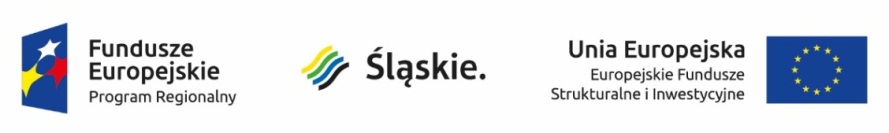 Skład Komisji Oceny Projektów w ramach konkursu 
nr RPSL.11.02.01-IZ.01-24-131/16.L.p.Imię i NazwiskoFunkcja pełniona w KOPJarosław LigasPrzewodniczący KOPAnna TofilskaZastępca Przewodniczącego KOPAdam SkupnikZastępca Przewodniczącego KOPMariusz ŚpiewokZastępca Przewodniczącego KOP IP ZITKatarzyna CzerwikSekretarz KOPBożena WydrychSekretarz KOPMagdalena CyprysSekretarz KOP IP ZITBarbara SzymochaCzłonek KOP – pracownik IOKAneta Woźniczak-KaniutCzłonek KOP – pracownik IOKMarzena Spyra-GrzesikCzłonek KOP – pracownik IOKAdam PrusikCzłonek KOP – pracownik IOKSabina SłomianyCzłonek KOP – pracownik IOKTomasz StećCzłonek KOP – pracownik IOKJoanna KrólCzłonek KOP – pracownik IOKKatarzyna KozłowskaCzłonek KOP – pracownik IOKEwa Sobisz-CicirkoCzłonek KOP – pracownik IOKKsenia OparczykCzłonek KOP – pracownik IOKIwona CicheckaCzłonek KOP – pracownik IOKMałgorzata SzymanowskaCzłonek KOP – pracownik IOKMagdalena DzierżyńskaCzłonek KOP – pracownik IOKKarolina JaszczykCzłonek KOP – pracownik IOK ZITKlaudia RudaCzłonek KOP – pracownik IOK ZITKrystyna BrząkalikEkspertMarzena SzumlakowskaEkspertMichał KubiszEkspertArtur ProćEkspertMarcin CzyżEkspert IP ZITVioletta KozaEkspert IP ZIT